УКРАЇНАПОЧАЇВСЬКА  МІСЬКА  РАДАВИКОНАВЧИЙ КОМІТЕТР І Ш Е Н Н Явід      серпня  2018 року                                                           № проект    Про внесення змін в рішення виконавчогокомітету Почаївської міської ради № 109від 13 липня 2018 року «Про демонтажтимчасових споруд»            Керуючись Законом України «Про місцеве самоврядування в Україні» , розглянувши відношення голови спілки підприємців «Почаївський ринок» Рудського С.Л. № 411 від 24.07.2018 року виконавчий комітет міської ради                                                      В и р і ш и в:Внести зміни в назву рішення виконавчого комітету Почаївської міської ради № 109 від 13 липня 2018 року «Про демонтаж тимчасових споруд» виклавши його в слідуючій редакції: «Про заміну торгових наметів «Почаївського ринку» на тимчасові споруди (торгові павільйони»)».Внести зміни в п. 2 рішення виконавчого комітету Почаївської міської ради № 109 від 13 липня 2018 року «Про демонтаж тимчасових споруд» виклавши його в слідуючій редакції: «Попередити фізичних осіб-підприємців «Почаївського ринку» про необхідність до 01 жовтня 2018 року проведення заміни торгових наметів на тимчасові споруди (торгові павільйони), відповідно до схеми їх розміщення, затвердженої рішенням виконавчого комітету Почаївської міської рад № 68 від 03 травня 2018 року «Про затвердження схеми розміщення тимчасових споруд для провадження підприємницької діяльності в м. Почаїв по вул. Возз’єднання».Контроль за виконанням даного рішення покласти на постійну комісію з питань житлово-комунального господарства та комунальної власності, промисловості, підприємництва, транспорту та зв’язку.Чубик А.В.Бондар Г.В.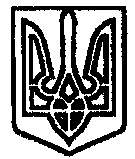 